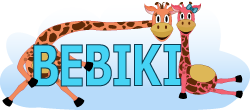 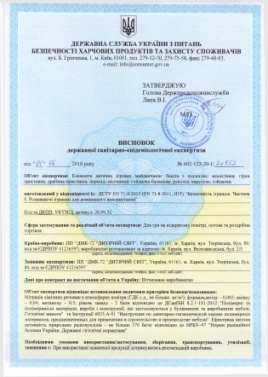 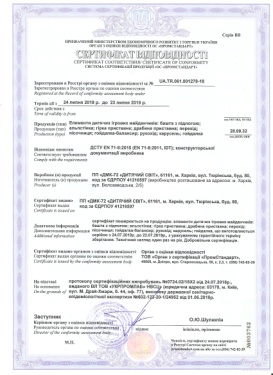 С уважением, Вераbebiki2013@gmail.comhttps://bebiki.bizт. +38 068 661 73 84,    +38 099 507 69 31№НаименованиеКраткое описаниеКол,штЦена, грнОбщая стоимость,грн1Спортивный комплекс «Бицепс»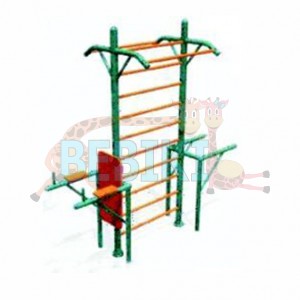 Модель: IPS-03
Д x Ш x В (мм): 2500 x 800 x 250016832,006832,002Уличный тренажер «Хос райдер»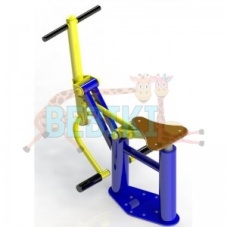 Модель: UT-29
Д x Ш x В (мм): 900 x 650 x 105015375,005375,003Уличный тренажер для ягодичных, приходящих и отводящих мышц бедра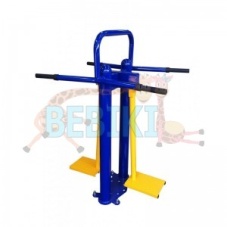 Модель: UT-01
Д x Ш x В (мм): 1025 x 785 x 150016750,006750,004Уличный тренажер «Гребной»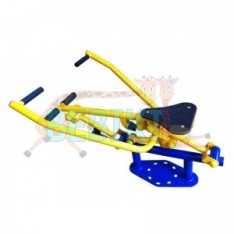 Модель: UT-11
Д x Ш x В (мм): 1195 x 865 x 69516550,006550,005Игровая площадка «Спорт 2»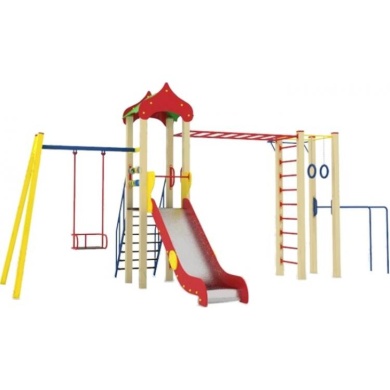 Модель: IP-46
Д x Ш x В (мм): 6000 x 4000 x 3000Основа конструкции – профильная труба 60*60 мм.Высота спуска 800мм.129230,0029230,00Всего54737,00Доставка5200,00ИТОГО59937,00 грн